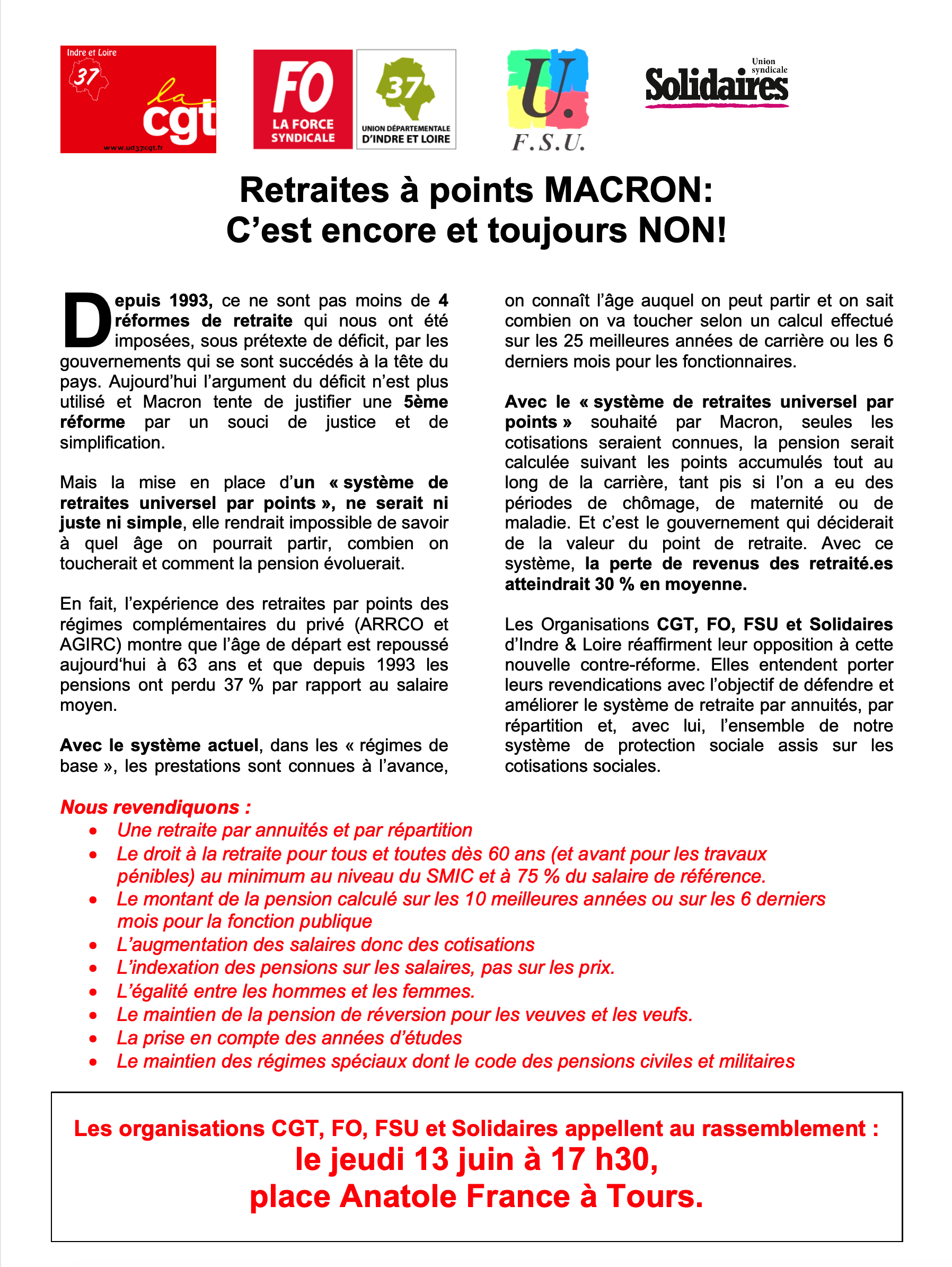 Toujours plus mobilisé-es pour gagner !Les organisations CGT, FO, FSU, Solidaires d’Indre-et-Loire constatent que le mouvement contre le projet de réforme des retraites s’est inscrit depuis le 5 décembre dans la durée, avec notamment des reconductions importantes de grève et avec l’entrée de nouveaux secteurs professionnels dans les actions de grève, de débrayages et de mobilisation.La journée du 10 décembre a été un nouveau temps fort de cette mobilisation avec de nouveaux salarié-es du privé et davantage de jeunes.L’opinion publique ne se laisse ni abuser par les opérations médiatiques du Gouvernement, ni par les tentatives d’opposer les uns aux autres. Les organisations syndicales dénoncent toutes entraves au droit de grève et de manifestation, plus particulièrement envers les jeunes.La synthèse des concertations rendue publique lundi n’a pas apporté d’éléments nouveaux depuis le mois de juillet. Les organisations syndicales pointent la responsabilité du gouvernement sur la situation sociale. C’est pourquoi, elles attendaient que lors de sa prise de parole, le premier Ministre tienne compte du rejet massif exprimé par les mobilisations du projet de régime universel à point et retire ce dernier. Elles confirment leur appel à l’ouverture de réelles négociations sans préalable sur la base des propositions des organisations syndicales pour le renforcement et l’amélioration du système actuel par répartition, solidaire et intergénérationnel.Les organisations CGT, FO, FSU, Solidaires d’Indre-et-Loire appellent l’ensemble du monde du travail et la jeunesse à poursuivre et à renforcer la grève, y compris reconductible là où les salarié-es le décident. Dans ce cadre, elles appellent à organiser des actions de grève et de manifestations jeudi 12 décembre, puis samedi, et de faire de mardi 17 décembre une nouvelle journée de mobilisation interprofessionnelle massive de grèves et de manifestations.Grève, rassemblement et manifestation jeudi 12 décembre 2019
à 10h00, au point zéro, sous le pont de l’autoroute.Départ du cortège 10h30, jusqu’à la place Jean JaurèsSamedi 14 décembre, rendez-vous 14h00, place Jean Jaurès à Tours.Saint-Avertin, le 11 décembre 2019